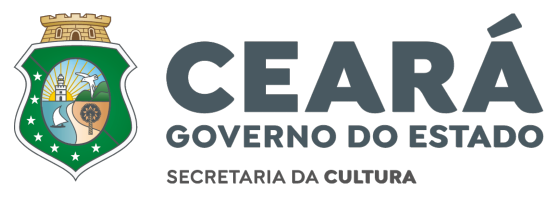   EDITAL DOS TESOUROS VIVOS DA CULTURA DO CEARÁ - 2024ANEXO VIIFORMULÁRIO DE RECURSOEsse documento não faz parte dos documentos de inscrição e só poderá ser utilizado após publicação do resultado preliminar, e somente em casos em que o candidato considere a necessidade de pedido à Comissão quanto à revisão de sua avaliação.Justificativa (descreva nesse quadro, de forma objetiva o motivo do pedido de recurso)Data: _____ de __________________de 2024.__________________________________________________               Nome e assinatura do responsável pela inscrição do projetoHabilitação da Inscrição e Avaliação e Seleção da Proposta (   )Número de inscrição no Mapa Cultural ou Número do processo gerado no protocolo:Nome do proponente:Título do projeto:Telefone de contato:E- mail:Categoria: (   ) Pessoa Natural  (   ) Grupo  (   ) Coletividade